Отделение Пенсионного фонда Российской Федерации по Новгородской области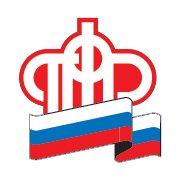 1 декабря последний день для перехода из одного пенсионного фонда в другой Отделение Пенсионного фонда Российской Федерации по Новгородской области напоминает, что подать заявление о смене страховщика (о переходе из негосударственного пенсионного фонда в Пенсионный фонд Российской Федерации и обратно) можно не позднее 1 декабря текущего года.При этом до 31 декабря есть время еще раз взвесить все плюсы и минусы перехода и при необходимости отказаться от сделанного выбора.Заявления о переходе из фонда в фонд принимаются только при личном обращении в клиентскую службу ПФР (по предварительной записи) либо при наличии усиленной квалифицированной электронной подписи через портал государственных и муниципальных услуг.По действующим правилам при смене пенсионного страховщика чаще одного раза в пять лет, гражданин может потерять инвестиционный доход, полученный предыдущим страховщиком, поэтому при оформлении заявления о досрочном переходе вручается уведомление о размере инвестиционных потерь. Напомним, пенсионные накопления формируются у граждан 1967 года рождения и моложе; мужчин 1953-1966 года рождения и женщин 1957-1966 года рождения, в пользу которых в период с 2002 по 2004 гг. включительно уплачивались страховые взносы на накопительную пенсию; участников Программы государственного софинансирования пенсии; женщин, направивших средства материнского (семейного) капитала на накопительную пенсию.Средства пенсионных накоплений можно получить при наступлении возраста 55 лет женщинам, 60 лет мужчинам у страховщика, который их формирует (ПФР либо негосударственный пенсионный фонд). Пресс-служба Отделения ПФР по Новгородской области  98-75-22, presspfr@mail.ru
www.pfrf.ru
